Les articles qui suivent ont été rédigés par Mr Gérard Eloy, professeur à l’école EPSIS La Porte Ouverte, à l’occasion du cinquantième anniversaire de l’institut. Ces articles racontent l’histoire de l’établissement ainsi que celle de ses bâtiments multiséculaires.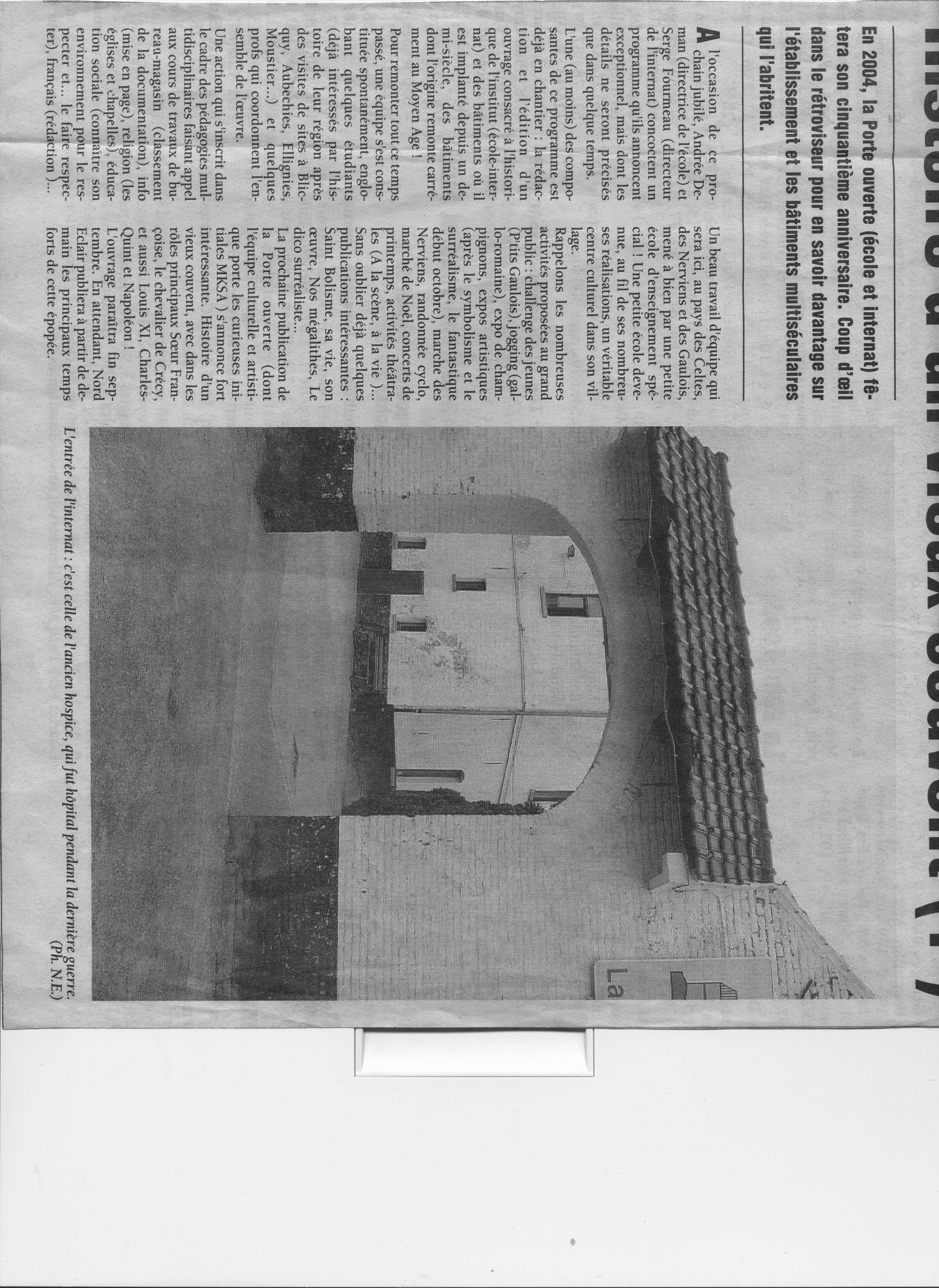 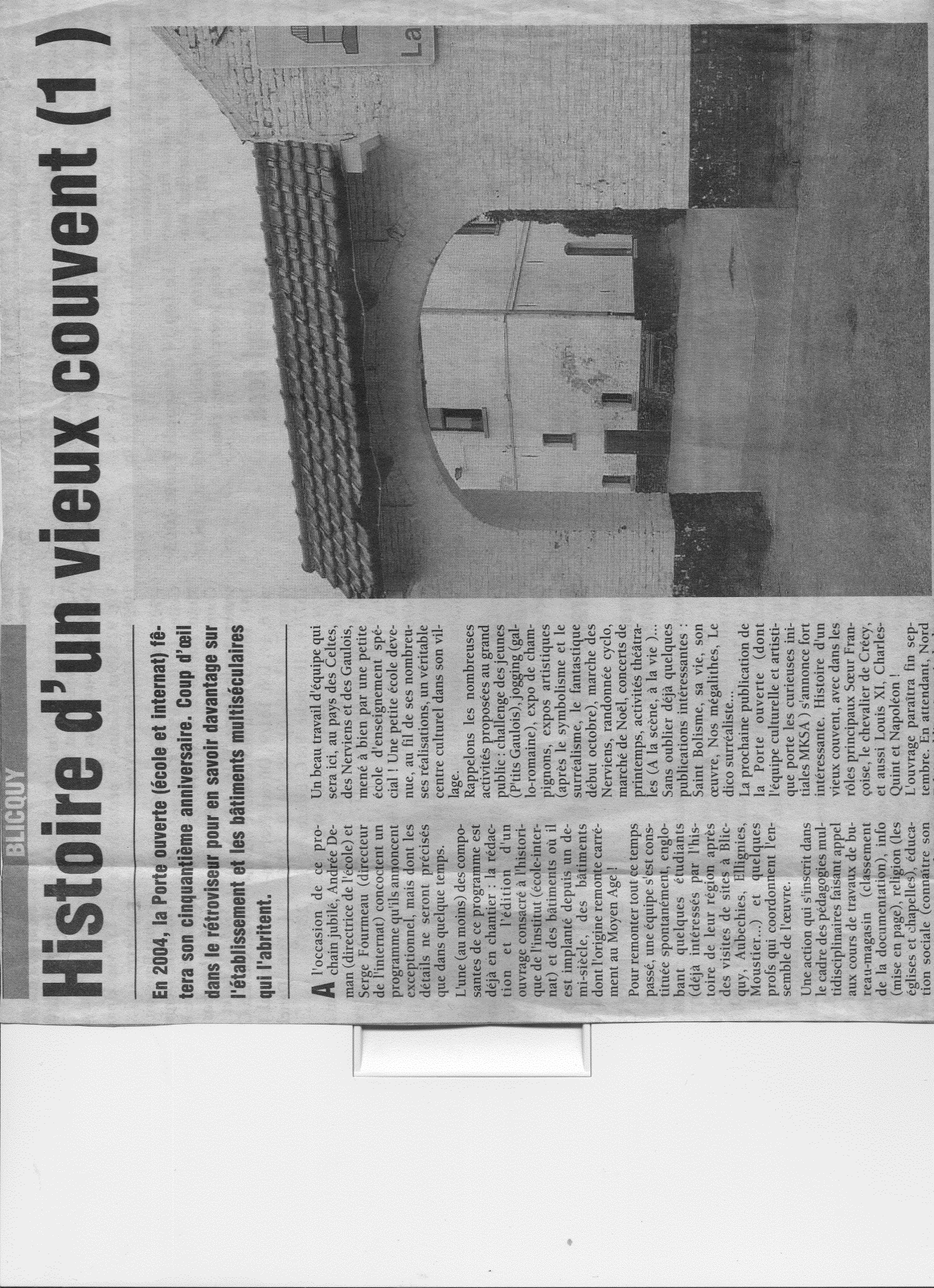 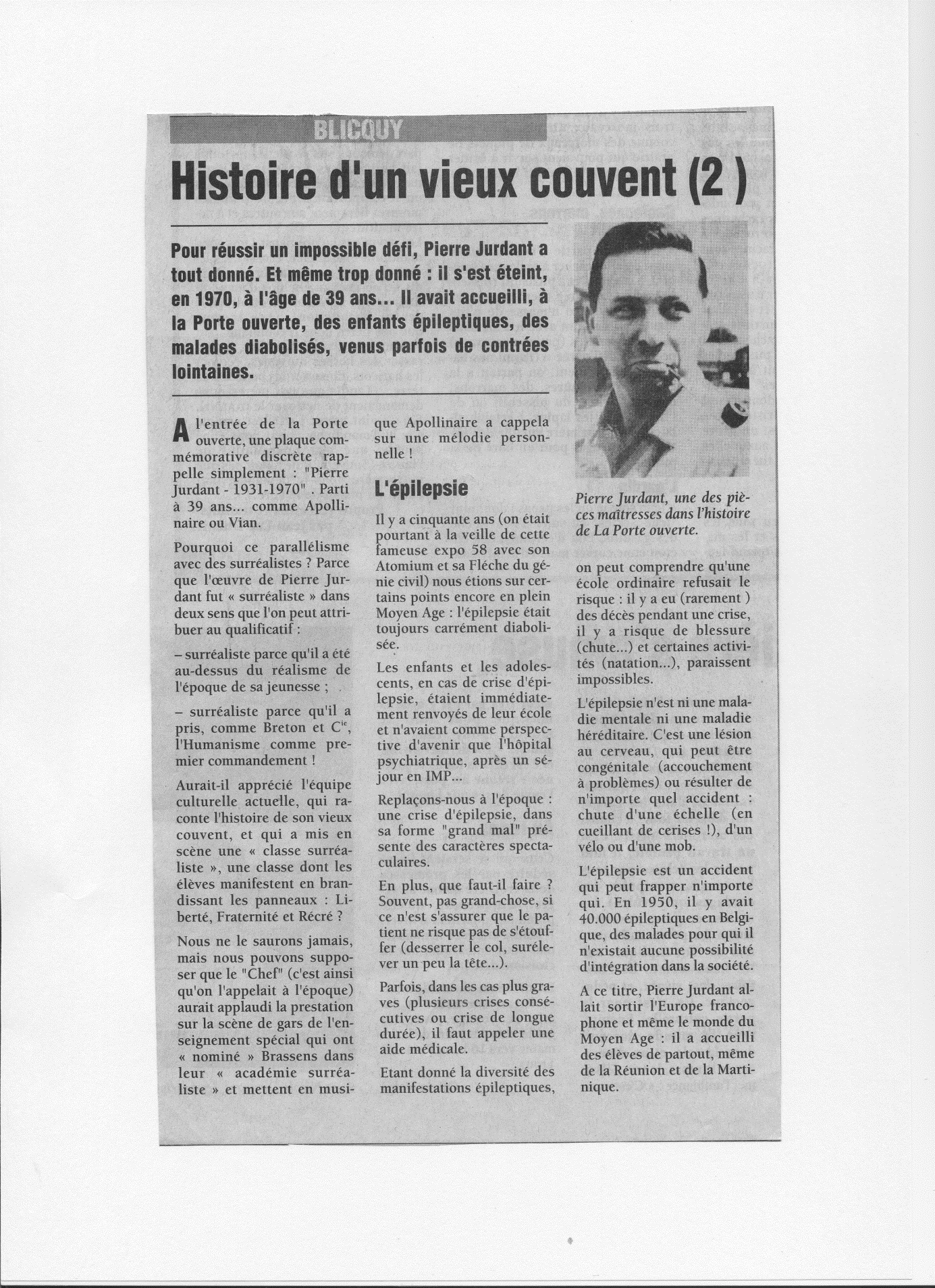 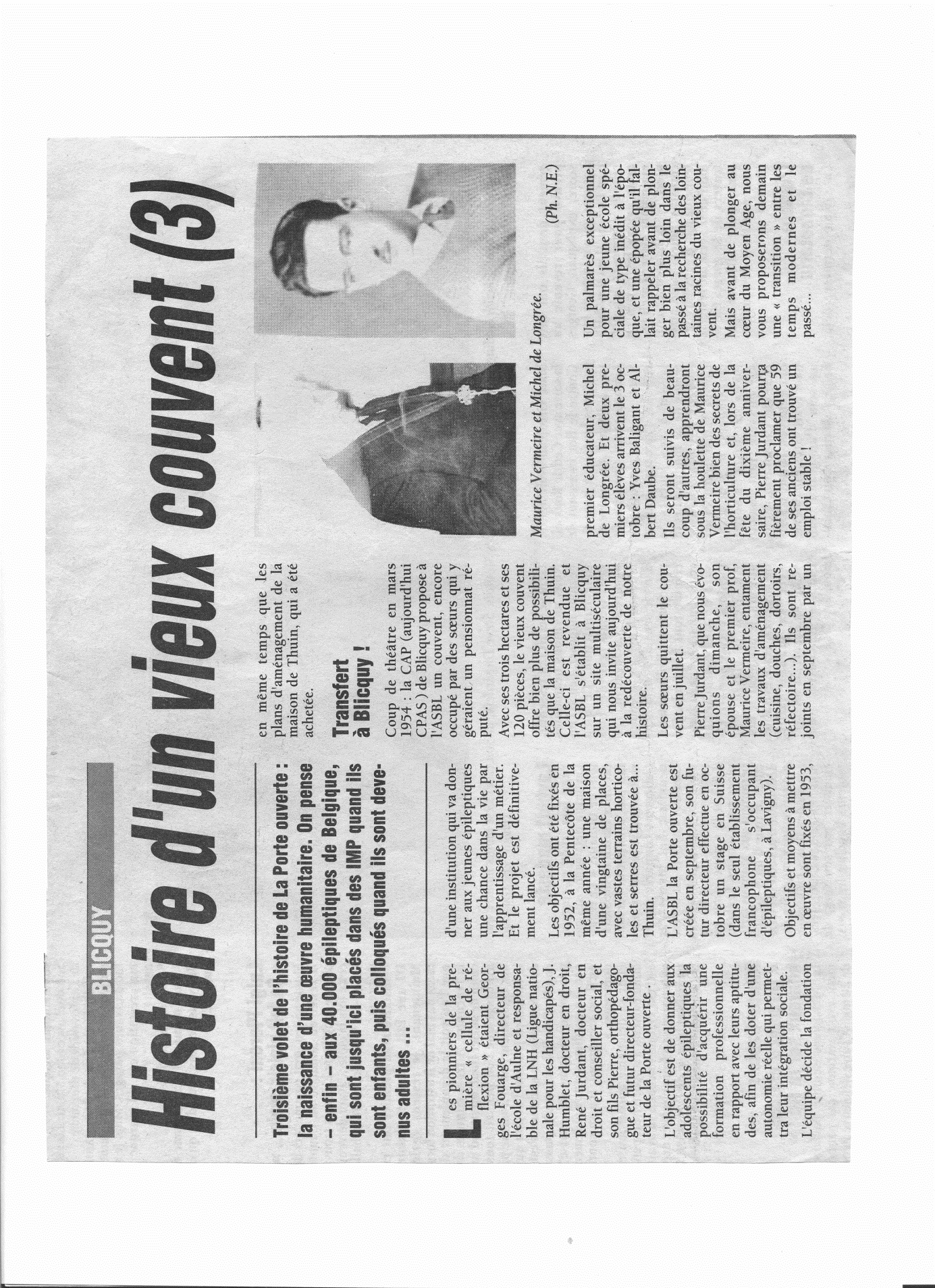 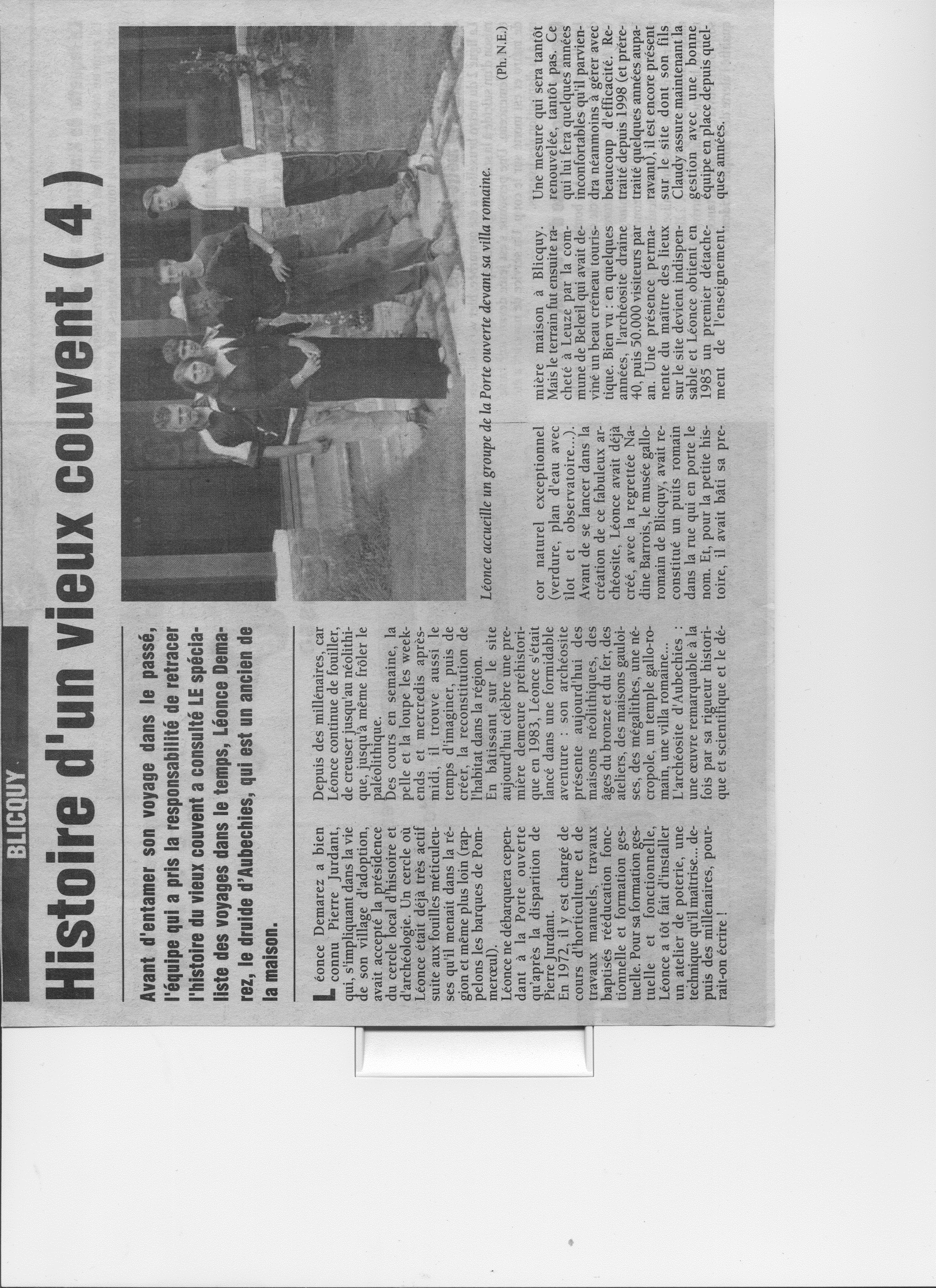 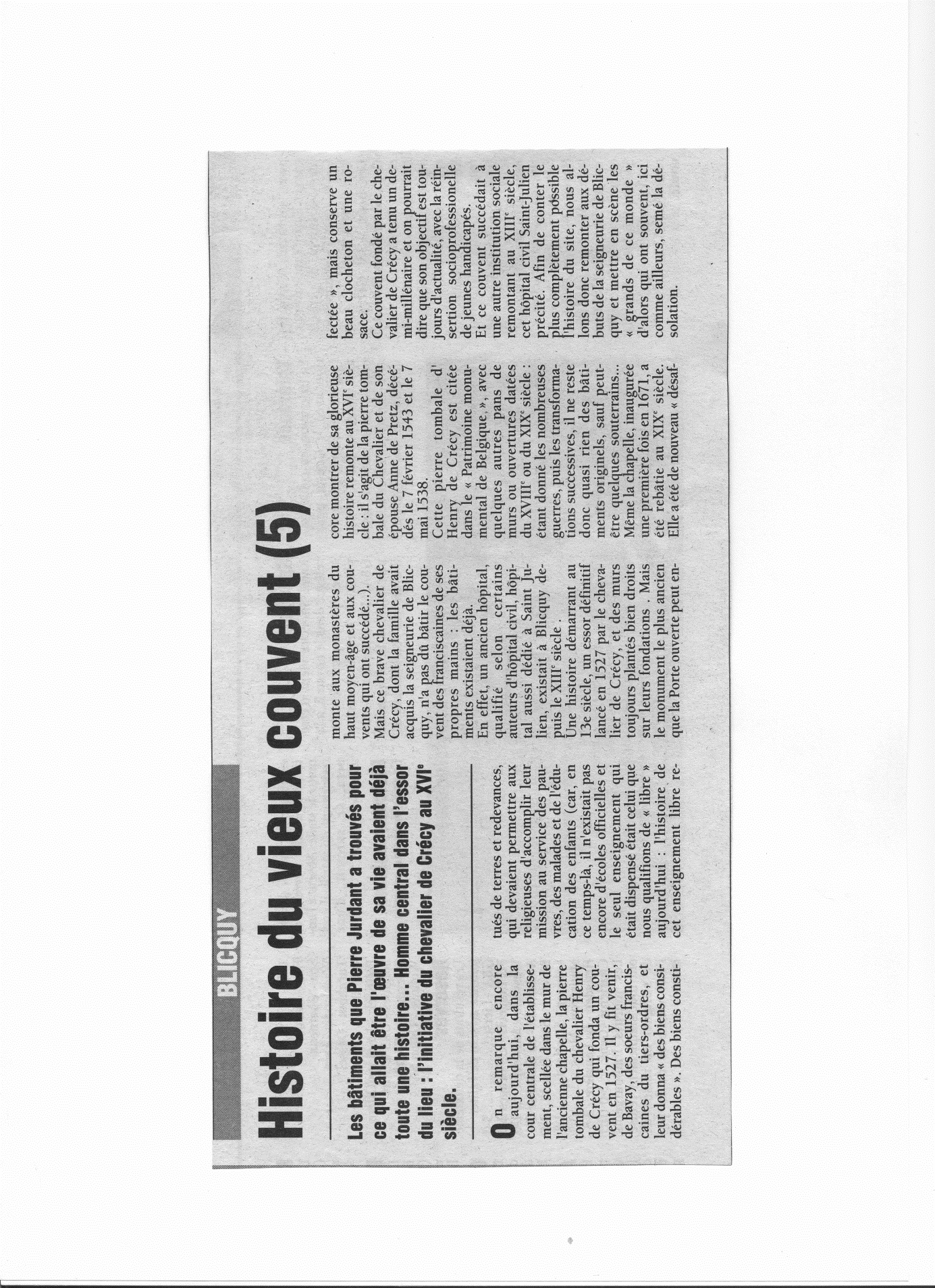 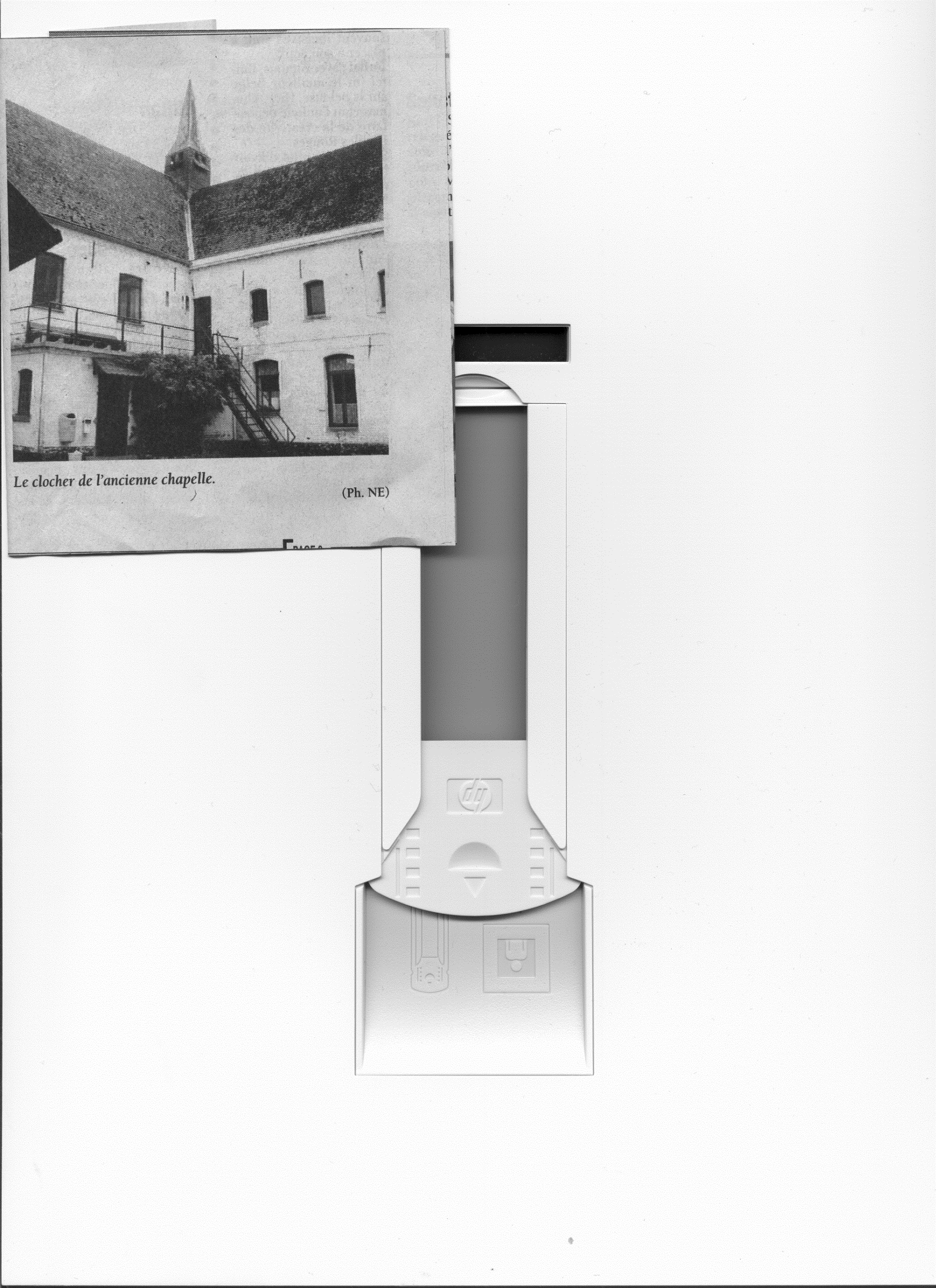 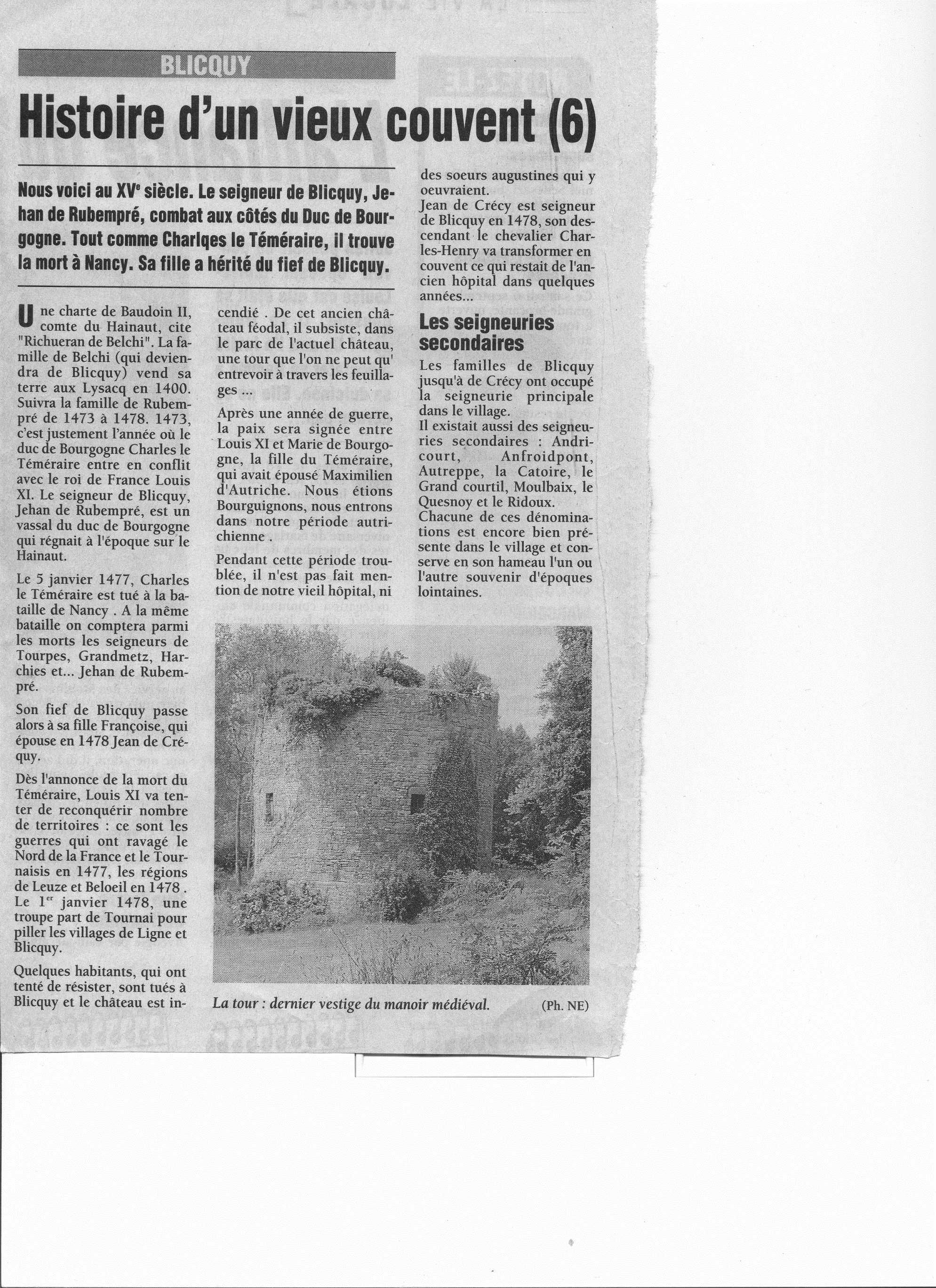 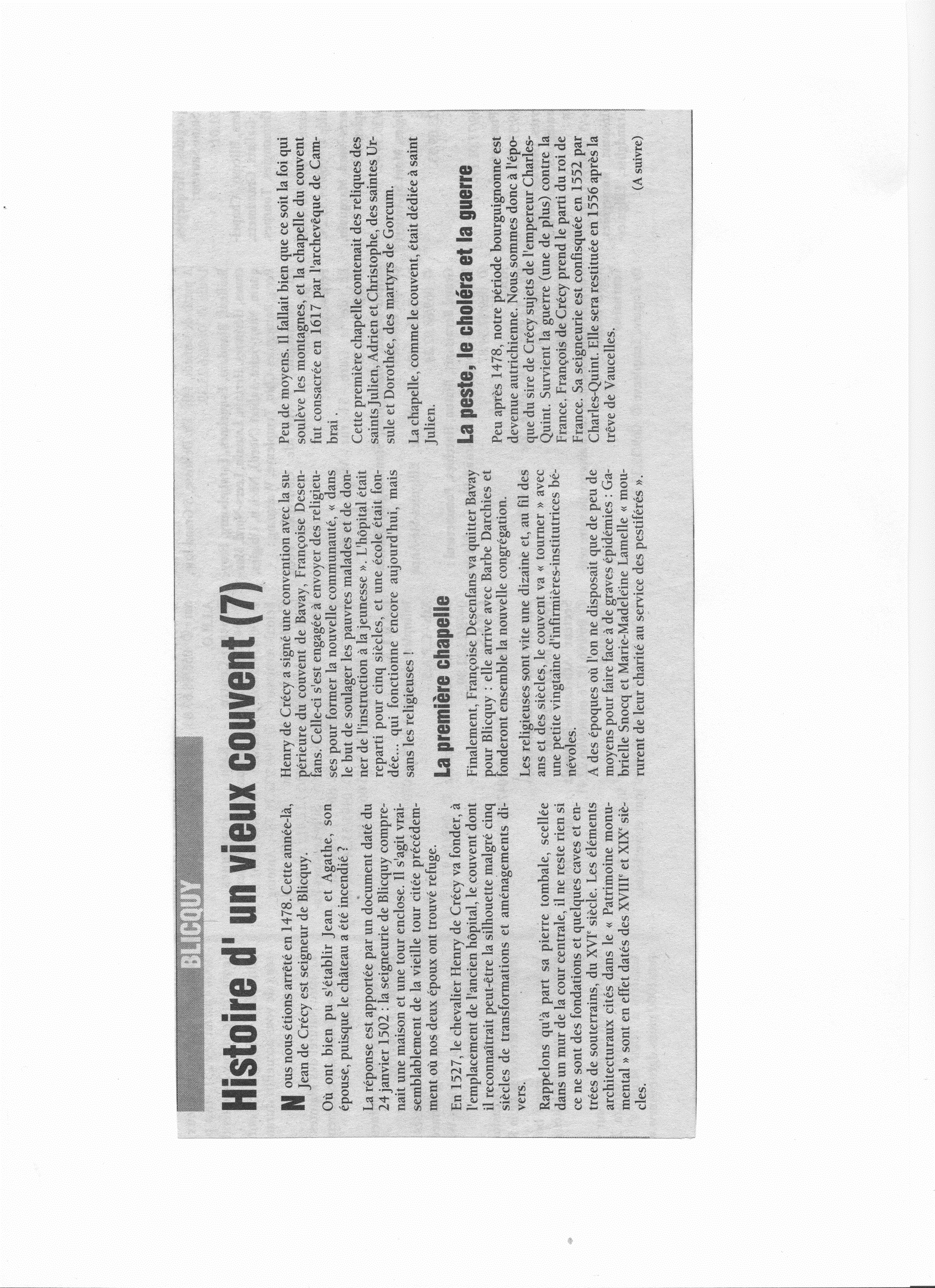 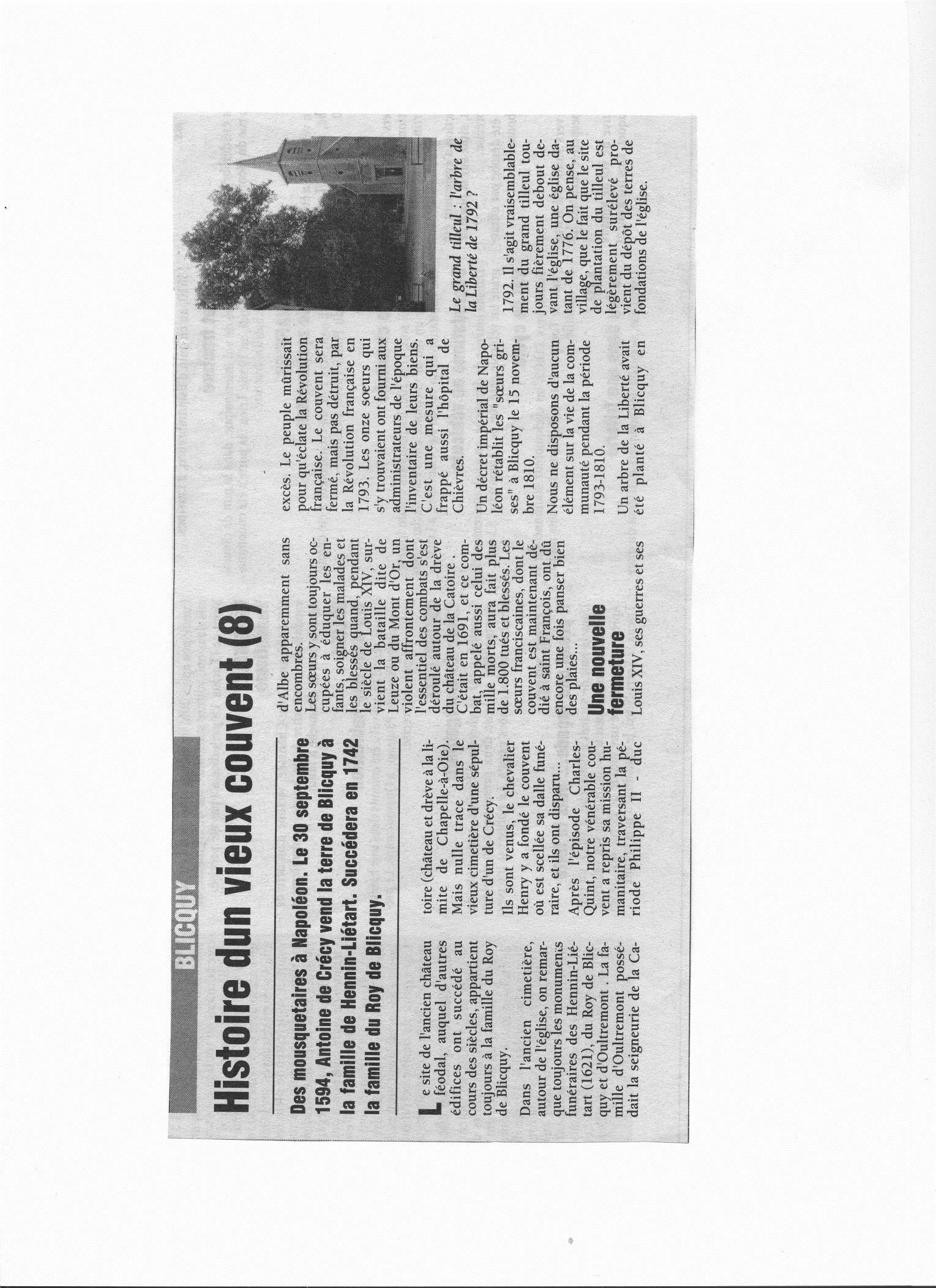 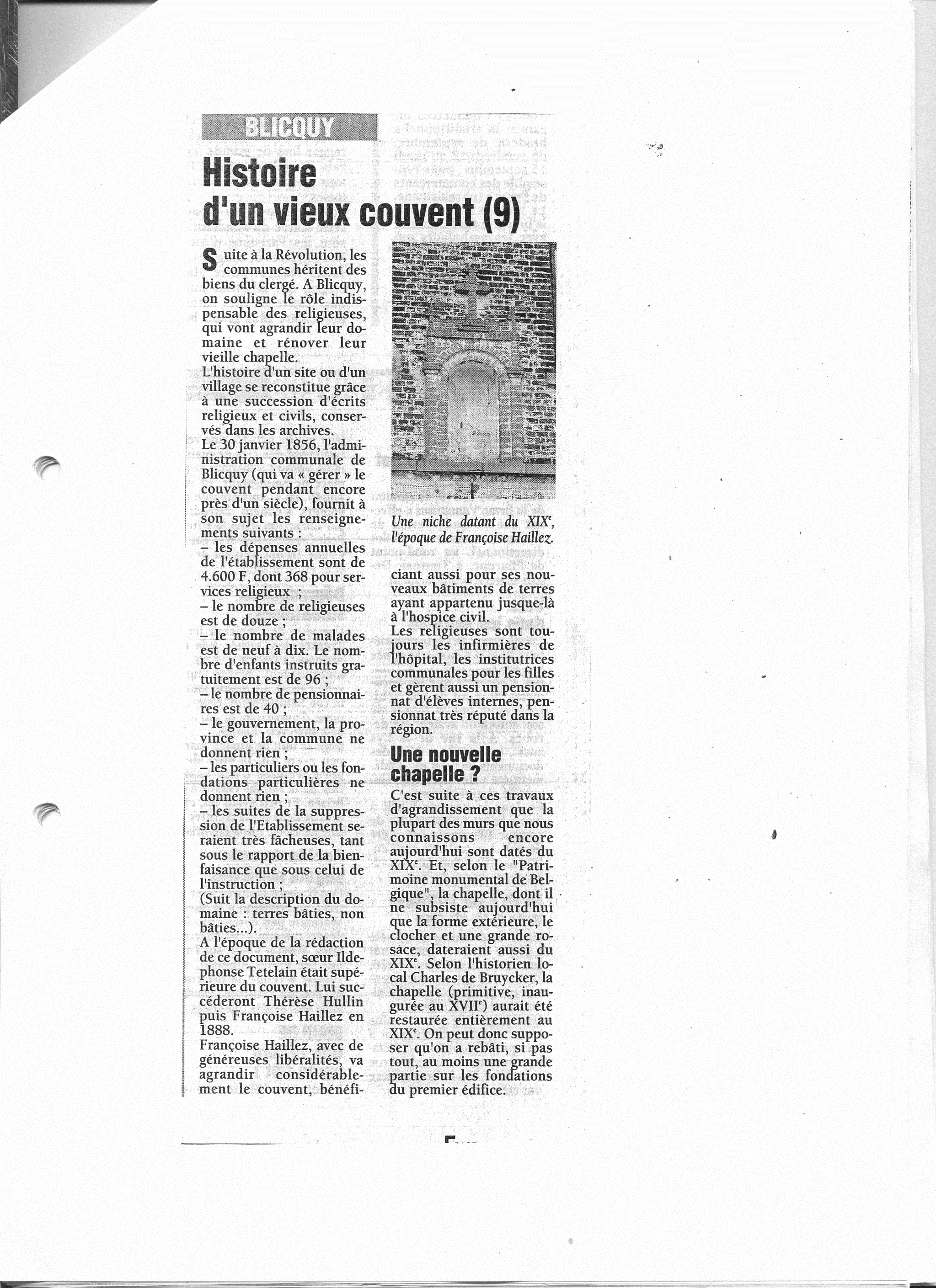 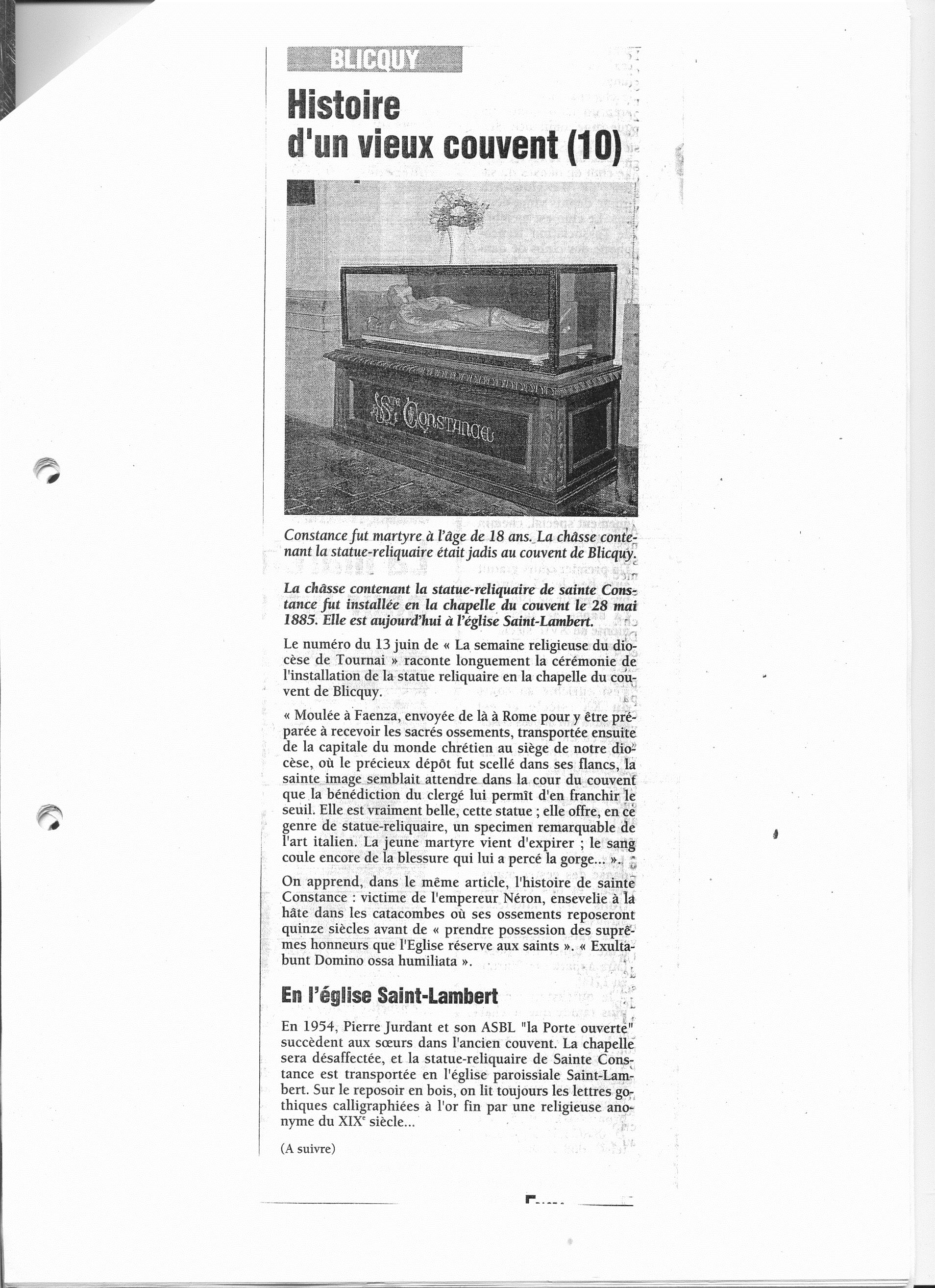 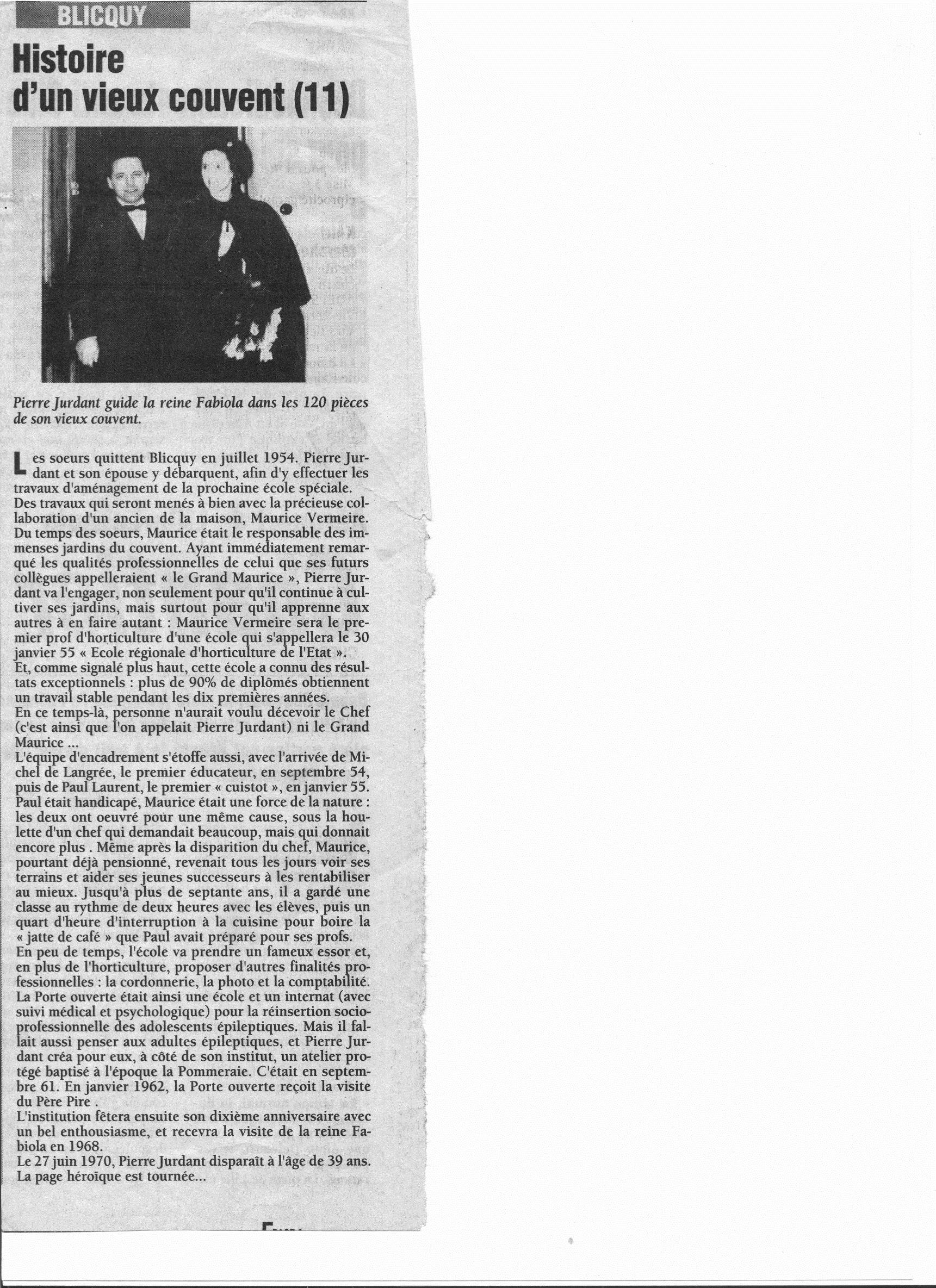 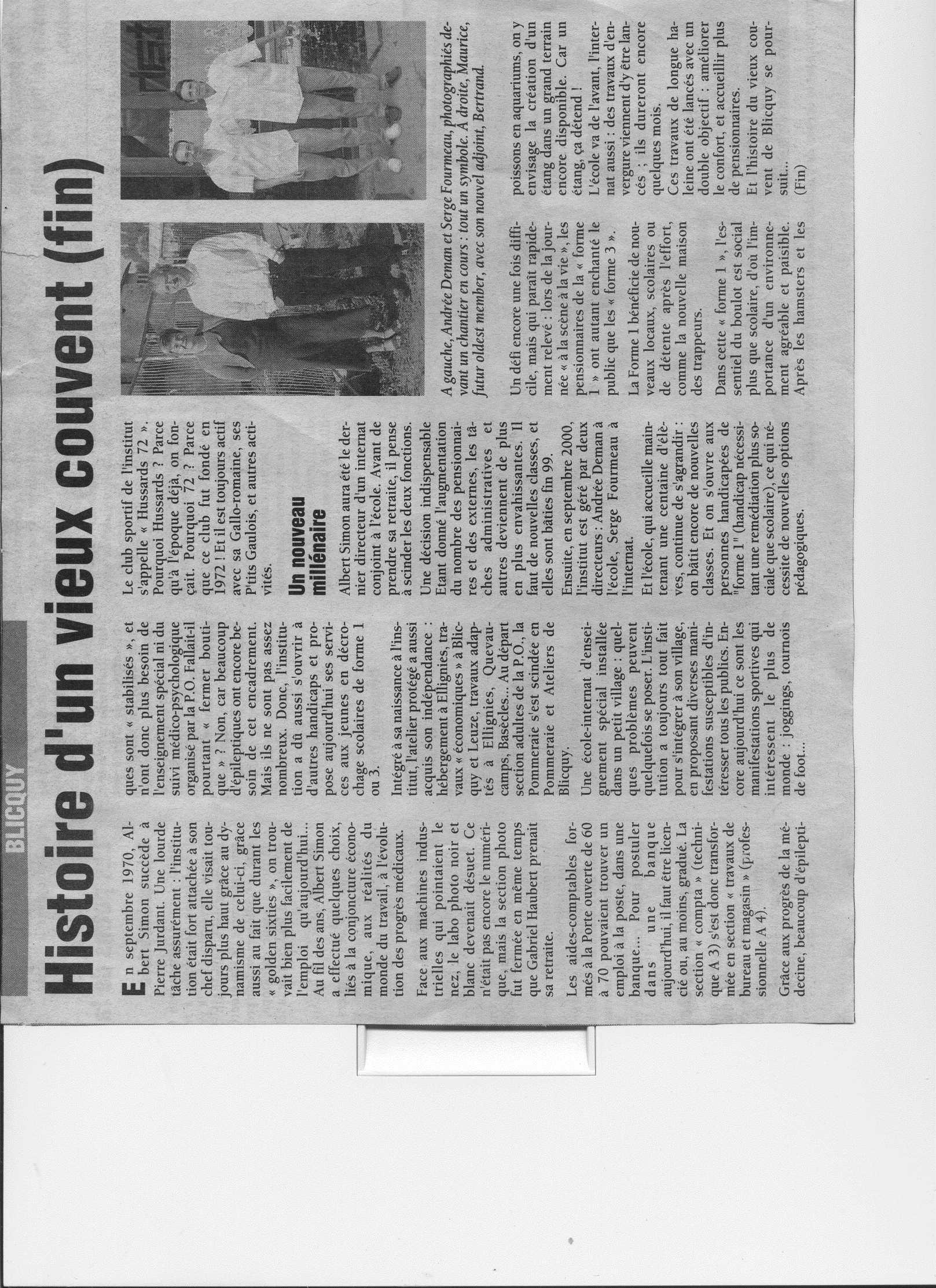 